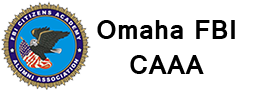 Omaha FBI CAAA Sept 11th, 2017 - noonFBI OfficeBoard Meeting  Members Present: Tony Moody, Sharon Rasmussen, SAC Randy Thysse, Herb Hames, Jim Hanson, Kelly Walters, Pam Wiese, Kelly Walters, Bob Lembke, Steve Patterson, Kim Wolfe, Todd Studnicka, Troy Bruckner, Chris Chapman, Carrie GreeningAgenda Item #1: FBI NCAAA GoalsDiscussion: National Goals are to: Facilitate service projects, engage in the community by sharing knowledge for safety awareness, offer educational forums aimed to connect communities together to bridge the gap between communities and law enforcement. In today’s times, our mission is essential.Agenda Item #2: July Meeting MinutesAction: Motion to Approve by Jim, seconded by Bob and passed unanimously.  Agenda Item #3:  Treasurer’s ReportDiscussion: Kelly Walters provided treasurer report. Golf outing deposits at $20,502.03, less expenses of $9.526.61 – net the Chapter $10,975.04 before any other expenses. Frontier Bank increased rate to 1.15% current balance $40,167.28. Great Western Bank balance is $20,552.06. Agenda Item #4: SAC  Discussion: New Memo of Understanding must be signed between Jan 1- Feb 15th, 2018. Will have meeting with Huston to have all goals outlined prior to signing.  The Memorial Park 9.11.17 event was nice. SAC Thysse has an upcoming meeting in DC.Agenda Item #5: Communications /PR Discussion: Collecting photos from golf tournament to post on Facebook and website, Chis also has drone footage. Making sure ok to post on website with FBI agents in it.Agenda Item #6: Membership Discussion: Earl not in attendance – Application process in JanuaryAgenda Item #7: Hometown Heroes Discussion: This years event cancelled, looking to do this event every other year and may look at a different time of year as well.Agenda Item #8: Social Committee Discussion: Oct 12th, 4:30 – 6:30 – an appreciation social event for the entire golf committee with all alumni invited. Nov 2nd, Cyber Fraud seminar- confirming speaker, details to follow.Agenda Item #9: Golf Tournament Discussion: Great day! Tournament sold out with 46 teams, 13 Gold Sponsors at $750 each, Raffle/Auction/Dinner done in 1 hour!Special thanks to Connor, Jeff and team. Connor agreed to lead the charge again next year. Follow up meeting Sep 21st.Need to “Save the Date” with Tiburon. Is Iowa still a possibility for next year? Agenda Item #10: Des Moines UpdateDiscussion: Working on screenings of Chasing the Dragon --- are there any updated versions with other drugs? Agenda Item #11: Update from CarrieDiscussion: 26 new students starting class on Sep 19th. Huston to get a list of names out to everyone. Tony attending the first meeting. Board members invited to attend meetings. A request from the Heartland Chapter of the Association of Certified Fraud Examiners inviting the Citizens Academy to distribute Child ID kits at a booth if possible. This event is November.Agenda Item #12 National Update  Discussion: 56-60 chapters with 44 in good standing (documents in order) 28 qualified for COE and 14 won. Our chapter was one of the 14. CONGRATULATIONS. Thank you to everyone for helping keep in compliance. Stories were told of those who were not. Board Max is a great tool to keep everyone in lineAgenda Item #13 Old / New Business Action: No Old Business -  New Business noted, Sep 30th there is a First Responders Action Day at the Training Center for Families from 9am-1pm Next Meeting: Next meeting at Embassy Suites – La Vista on October 16th, 4:00pmQuestions, comments or concerns can be directed to tony.moody@jqh.com